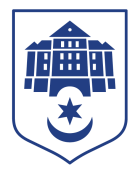 Тернопільська міська рада восьмого скликанняПротокол №46позапланового засідання виконавчого комітету міської ради23.05.2022				Початок засідання									16.30Головуючий: Надал Сергій.Присутні на засіданні : Гірчак Ігор, Дідич Володимир, Корнутяк Володимир, Крисоватий Ігор, Кузьма Ольга, Надал Сергій, Стемковський Владислав, Татарин Богдан, Туткалюк Ольга, Хімейчук Іван. Відсутні на засіданні: Осадця Сергій, Остапчук Вікторія, Солтис Віктор, Якимчук Петро.Кворум є – 10 членів виконавчого комітету. СЛУХАЛИ: Про внесення змін до бюджету Тернопільської  міської територіальної  громади на 2022 рік;Про доручення комунальному підприємству « Тернопільводоканал».ЗАПРОШЕНА: Кучер Надія.ДОПОВІДАЛИ: Кучер Надія, Дейнека Юрій.ГОЛОСУВАННЯ: за – 10, проти – 0, утримались – 0.ВИРІШИЛИ: рішення  № 478, № 479 додаються.	Міський голова 						Сергій НАДАЛІрина Чорній  0674472610